MEETING MINUTESGeneral Council MeetingCouncil Members: Khalid Iqbal (President), Ramya Nekkanti (VP Academic Affairs and External Relations), Shihab Sharar Isa (VP Finance & Services)   Management : Dr. Patrick Kamau, Nadine Curtis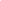 Meeting:General council MeetingDate of Meeting:17th January 2024Time: 10:00 AM – 11:00 AMMinutes Prepared By:GSA VP Academic & External Relations - Ramya NekkantiLocation:GOOGLE MEET1. Meeting Objective2. Attendees3. Agenda and Notes, Decisions, Issues3. Agenda and Notes, Decisions, IssuesTopicDiscussionGeneral Council MeetingDr. Patrick extended a warm welcome to all GSA students and expressed good wishes for the last and upcoming semester.He also highlighted a concern raised by Psychology students regarding the lack of coverage for dental and insurance plans. The CSA is intending to discuss this matter with Bran, who is responsible for such issues.Dr. Patrick mentioned that the problem had been brought up by GSA last year, but it remained unresolved. As a team, we are planning to engage with Psychology students to address the issue.Additionally, Dr. Patrick congratulated GSA and CSA on the U-pass. Khalid shared that some students were dissatisfied and raised concerns, to which Dr. Patrick responded that it's acceptable not to win everyone over.Khalid informed Dr. Patrick that we've organized events for the upcoming semester, starting with a research paper event this month. He mentioned plans to consult with Carla, particularly beneficial for students working on capstone projects.In February, we're arranging a dinner event and a Mock interview session. The final event on our schedule is a Career Fair where we are planning to invite companies to explore potential placement opportunities for students.Shihab updated on Sigma Accounting team's audit plans for February, a decision supported by Dr. Patrick considering their busy schedule in March.Khalid updated Dr. Patrick on the smooth Annual General Meeting (AGM) and Dr. Patrick advised to keep a record of participating students for auditing purposes.